4ΗΜΕΡΗ / 3ΝΥΧΤΗ ΚΡΟΥΑΖΙΕΡΑ                                         TSAKIRIDIS Loukas TravelΑΝΑΛΥΤΙΚΟ ΠΡΟΓΡΑΜΜΑ                                                  Τώρα η κρουαζιέρα έχει όνομα !*Επιβίβαση με ακάτους, καιρού επιτρέποντος.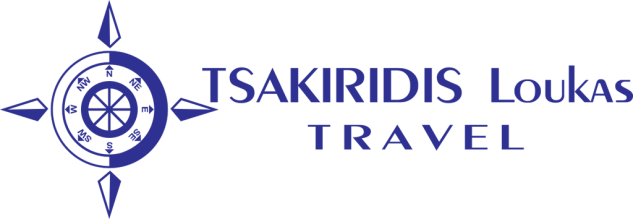 ΗΜΕΡΟΜΗΝΙΕΣ ΑΝΑΧΩΡΗΣΕΩΝ 2022                                                             ΗΜΕΡΑΛΙΜΑΝΙ               ΑΦΙΞΗ               ΑΦΙΞΗΑΝΑΧΩΡΗΣΗΑΝΑΧΩΡΗΣΗΠΑΡΑΣΚΕΥΗΛαύριοΛαύριο    -    -13:00ΠΑΡΑΣΚΕΥΗΜύκονος*Μύκονος*18:0018:0023:00ΣΑΒΒΑΤΟΚουσάντασι, ΤουρκίαΚουσάντασι, Τουρκία07:0007:0013:00ΣΑΒΒΑΤΟΠάτμος*Πάτμος*16:3016:3021:30ΚΥΡΙΑΚΗΗράκλειοΗράκλειο07:0007:0012:00ΚΥΡΙΑΚΗΣαντορίνηΣαντορίνη16:3016:3021:30ΔΕΥΤΕΡΑΛαύριοΛαύριο06:0006:00     -Μάρτιος18, 25Απρίλιος01, 08, 15, 22, 29Μάιος06, 13, 20 , 27Ιούνιος03, 10, 17, 24Ιούλιος01, 08, 15, 22, 29Αύγουστος05, 12, 19, 26, Σεπτέμβριος02, 09, 16, 23, 30Οκτώβριος07, 14, 21, 28